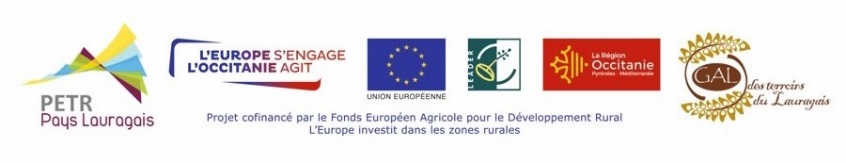 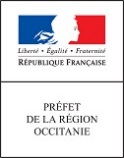 Fiche-projetPour l’accompagnement d’une actionDans le cadre de la Convention pour la Généralisation de l’Education Artistique et Culturelle du PETR du Pays LauragaisAnnée civile 2022Intitulé de l’action :Nom du porteur de projet :Identification du demandeurRaison sociale :Statut juridique : Nom, prénom du représentant légal :Fonction du représentant légal :Coordonnées du demandeurN° de téléphone portable (facultatif) :N° de téléphone :Adresse électronique :Adresse postale :Code postal :Commune :Coordonnées du responsable techniqueNom, prénom du responsable technique :Fonction :N° de téléphone portable (facultatif) :Adresse électronique (si différente) :Fiche-projetPour l’accompagnement d’une actionDans le cadre de la Convention pour la Généralisation de l’Education Artistique et Culturelle du PETR du Pays LauragaisAnnée civile 2022Intitulé de l’action :Nom du porteur de projet :Présentation du demandeur………………………………………………………………………………………………………………………………………………………………………………………………………………………………………………………………………………………………………………………………………………………………………………………………………………………………………………………………………………………………………………………………………………………………………………………………………………………………………………………………………………………………………………………………………………………………………………………………………………………………………………………………………………………………………………………………………………………………Domaine artistique et objectif de l’action………………………………………………………………………………………………………………………………………………………………………………………………………………………………………………………………………………………………………………………………………………………………………………………………………………………………………………………………………………………………………………………………………………………………………………………………………………………………………………………………………………………………………………………………………………………………………………………………………………………………………………………………………………………………………………………………………………………………Description et calendrier de l’action……………………………………………………………………………………………………………………………………………………………………………………………………………………………………………………………………………………………………………………………………………………………………………………………………………………………………………………………………………………………………………………………………………………………………………………………………………………………………………………………………………………………………………………………………………………………………………………………………………………………………………………………………………………………………………………………………………………………………………………………………………………………………………………………………………………………………………………………………………………………………………………………………………………………………………………………………………………………………………………………………………………………………………………………………………………………………………………………………………………………………………………………………………………………………………………………………………………………………………………………………………………………………………………………………………………………………………………………………………………………………………………………………………………………………………………………………………………………………………………………………………………………………………………………………………………………………………………………………………………………………………………………………………………………………………………………………………………………………………………………………………………………………………………………………………………………………………………………………………………………………………………………………………………………………………………………………………………………………………………………………………………………………………………………………Fiche-projetPour l’accompagnement d’une actionDans le cadre de la Convention pour la Généralisation de l’Education Artistique et Culturelle du PETR du Pays LauragaisAnnée civile 2022Intitulé de l’action :Nom du porteur de projet :Présentation du/des artistes/intervenants proposésCompétences et professionnalisme, capacité de médiation…………………………………………………………………………………………………………………………………………………………………………………………………………………………………………………………………………………………………………………………………………………………………………………………………………………………………………………………………………………………………………………………………………………………………………………………………………………………………………………………………………………………………………………………………………………………………………………………………………………………………………………………………………………………………………………………………………………………………Partenariats et structures du territoire mobilisées…………………………………………………………………………………………………………………………………………………………………………………………………………………………………………………………………………………………………………………………………………………………………………………………………………………………………………………………………………………………………………………………………………………………………………………………………………………………………………Territoire de rayonnement et lieu/x de réalisation de l’action…………………………………………………………………………………………………………………………………………………………………………………………………………………………………………………………………………………………………………………………………………………………………………………………………………………………………………………………………………………………………………………………………………………………………………………………………………………………………………Public concernéType (scolaire ou non, public éloigné…), âge et nombre…………………………………………………………………………………………………………………………………………………………………………………………………………………………………………………………………………………………………………………………………………………………………………………………………………………………………………………………………………………………………………………………………………………………………………………………………………………………………………Attention portée au développement durable et la lutte contre les discriminationsPar ex. réduction des impacts des actions sur l’environnement, promotion de l’égalité fille-garçon……………………………………………………………………………………………………………………………………………………………………………………………………………………………………………………………………………………………………………………………………………………………………………………………………………………………………………………………………………………………………………………………………………………………………………………………………………………………………………Fiche-projetPour l’accompagnement d’une actionDans le cadre de la Convention pour la Généralisation de l’Education Artistique et Culturelle du PETR du Pays LauragaisAnnée civile 2022Intitulé du projet :Nom du demandeur :Budget prévisionnel :Pour les actions d’EAC locales, pas de conditions budgétaires particulières, mais :Indiquez si les financements ont été sollicités ou obtenusUn bilan moral et financier de l’action devra être transmis en fin de projetDépensesMontantRecettesMontantSollicitéObtenuEtat ?Région Occitanie ?CD11, CD31, CD81 ?AutofinancementTotal dépensesTotal recettes